SISTEM PERJODOHAN SUKU BAJO DI DESA MOLA UTARA KECAMATAN WANGI-WANGI SELATAN KABUPATEN WAKATOBI DITINJAU DARI HUKUM ISLAMSKRIPSIDiajukan Untuk Memenuhi Syarat-Syarat Memperoleh Gelar Sarjana Hukum IslamPada Program Studi Ahwal Al-Syakhshiyah OLEH :H E N D R INPM: 06020101012JURUSAN SYARIAH DAN EKONOMI ISLAMSEKOLAH TINGGI AGAMA ISLAM NEGERI SULTAN QAIMUDDIN KENDARI2013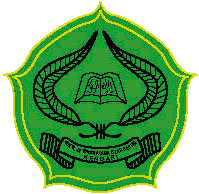 